Publicado en Barcelona. el 24/04/2017 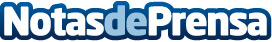  Ya es posible comprar la ropa de las influencers de modaBuytrendy, que estrena imagen corporativa, cuenta ya con cerca de 30 influencers que venden sus prendas a través de la plataforma. La startup, fundada en Barcelona a finales de 2015, prevé facturar un millón de euros en 2018 y cinco millones en 2019. En España hay más de 6 millones de compradores de moda online: el 50% afirma que las influencers tienen incidencia en sus decisiones de compra
Datos de contacto:Toni Rodriguez626 901 784Nota de prensa publicada en: https://www.notasdeprensa.es/ya-es-posible-comprar-la-ropa-de-las Categorias: Moda Emprendedores E-Commerce Solidaridad y cooperación Dispositivos móviles Consultoría http://www.notasdeprensa.es